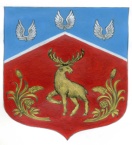 Администрация   муниципального образования Громовское сельское поселение муниципального образования Приозерский муниципальный район Ленинградской области                                                      ПОСТАНОВЛЕНИЕот  08 февраля 2023 года			      № 	44		 	В соответствии Федеральным законом от 04 октября 2003 года № 131-ФЗ «Об общих принципах организации местного самоуправления в Российской Федерации», Федеральным законом от 27 июля 2010 года № 210-ФЗ «Об организации предоставления государственных и муниципальных услуг», руководствуясь постановлением Правительства Российской Федерации от 11.11.2005 года № 679 «О порядке разработки и утверждения административных регламентов исполнения государственных функций (предоставления государственных услуг)», постановлением Правительства Ленинградской области от 05.03.2011 года № 42 «Об утверждении Порядка разработки и утверждения административных регламентов исполнения государственных функций (предоставления государственных услуг) в Ленинградской  области, внесении изменений в постановление Правительства Ленинградской области от 12 ноября 2004 года № 260 и признании утратившими силу постановлений Правительства Ленинградской области от 25 августа 2008 года № 249, от 4 декабря 2008 года № 381 и пункта 5 постановления Правительства Ленинградской области от 11 декабря 2009 года № 367,  администрация МО Громовское  поселение ПОСТАНОВЛЯЕТ:1.  Утвердить прилагаемый административный регламент администрации муниципального образования Громовское сельское поселение по предоставлению муниципальной услуги  «Решение вопроса о приватизации жилого помещения муниципального жилого фонда» (Приложение 1).2. Считать утратившим силу Постановление  администрации № 12 от 14.01.2019г. Об утверждении Административного регламента  предоставления муниципальной услуги «Приватизация жилых помещений муниципального жилищного фонда».3.   Настоящее Постановление вступает в силу со дня опубликования  на официальном сайте муниципального образования Громовское сельское поселение www.admingromovo.ru.  4.  Опубликовать настоящее постановление в средствах массовой информации и в сети Интернет на официальном сайте поселения http://www.admingromovo.ru/5. Внести изменения в реестр муниципальных услуг и в электронную версию реестра государственных услуг для размещения на портале госуслуг.6. Контроль за исполнением настоящего постановления оставляю за собой.               Глава администрации:                                                                 А.П.КутузовИсп. Алексеева С.В. 8(81379)99-471 Разослано: дело-2,  СМИ – 1,прокуратура-1.Об утверждении Административного регламента  предоставления муниципальной услуги « Решение вопроса о приватизации жилого помещения муниципального жилого фонда »